Disciplina: 02185P – A Perspectiva Curricular CTS nos Cursos de Formação de Professores de Química e de Ciências NaturaisCréditos: 03Carga Horária: 45hEmenta: Abordagem da perspectiva curricular CTS apoiada nos referenciais teóricos de Freire (2011, 2013), Beck (2010), Jonas (1995), Santos (2008), Auler (2007) e nos referenciais científicos Anastas e Williamsom (1996), Anastas e Lankey (1998). Estudo de pesquisas envolvendo dificuldades e avanços na inserção desta perspectiva curricular tanto nas escolas de Ensino Médio, como nas escolas de ensino fundamental, médio do/no campo e Escolas Familiares Agrícolas apoiadas na Pedagogia da Alternância.Bibliografia:LENZI, C.L. Sociologia Ambiental: Risco e sustentabilidade na modernidade. Bauru: EDUSC, 2005. LUDKE, M.; ANDRÉ, M. E. D. A. Pesquisa em educação: abordagens qualitativas. São Paulo: Ed. Pedagógica e Universitária, 1986. MELO, M. R. Elaboração e análise de uma metodologia de ensino voltada para as questões socioambientais na formação de professores de química. Tese de Doutorado. FE/USP, 2010. MELO, M.R; COSTA, E. L. Transposição didática de metodologia de ensino com ênfase CTSA na licenciatura em química. In: VI Colóquio Internacional de Educação e Contemporaneidade, p.1-13, 2012. MELO, M. R.; VILLANI, A.; SANTOS, W. B. A Quimica Verde como referencial científico para mediação de ensino na perspectiva CTSA em cursos de formação de professores de Química. Revista Brasileira de Ensino de Química, v. 9, p. 91-106, 2014. MORAES, R. Aprender ciências: Reconstruído e ampliando saberes. In: GALIAZZI, M. C.; AUTH, M.; MORAES, R.; MANCUSO, R. (Org). Construção curricular em rede na educação em ciência – Uma aposta de pesquisa na sala de aula. Ijui: Ed.Unijuí, 2007. MORAES, R.; GALIAZZI, M. C. Análise Textual Discursiva. Ijuí: Ed. Unijui, 2007. OLIVEIRA, E. M. de; ALMEIDA, J. L. V. de; ARNONI, M. E. B. Mediação dialética na educação escolar: teoria e prática. São Paulo: Edições Loyola, 2007. PEDRETTI, E. G.; BENCZE, L.; HEWITT, J.; ROMKEY, L.; JIVRAJ, A. Promoting Issues-based STSE Perspectives in Science Teacher Education: Problems of Identity and Ideology. Science and Education, vol. 17, n. 8/9, p. 941-960, 2006. ROSO, C. C.; A participação na construção do currículo: Práticas educativas vinculadas ao movimento CTS. Dissertação de Mestrado. Santa Maria: PPGE/UFSM, 2014. SANTOS, A. C. O. Reflexões sobre as contribuições do estudo dos modelos mentais de equilíbrio químico na formação de professores de química. Dissertação de Mestrado. Sergipe: PPGECIMA/UFS, 2012. SANTOS, A. C. O.; MELO, M. R.; ANDRADE, T. S. A instrução como ferramenta de auxílio no aprimoramento dos modelos mentais de equilíbrio químico. In: SOUZA, D. N.; SILVA, V. A. A questão do sentido em pesquisas em ensino de ciências e matemática. São Paulo: Ed. Física, p. 291-214. 2015. SANTOS, E. P. Concepções dos licenciandos em química da Universidade Federal de Sergipe sobre a contextualização critica na perspectiva CTS. Dissertação de Mestrado. Sergipe: PPGECIMA/UFS, 2015. SANTOS, W. L. P. O ensino de química para formar o cidadão: principais características e condições para a sua implantação na escola secundária brasileira. Dissertação de Mestrado. Campinas: UNICAMP, 1992. SANTOS, W. L. P. Educação Científica Humanística em uma perspectiva Freireana: Resgatando a função do ensino de CTS. Alexandria Revista de Educação em Ciência e Tecnologia, vol. 1, n. 1, p. 109-131, 2008. SANTOS, W. L. P.; MORTIMER, E. F. Uma análise de pressupostos teóricos da abordagem C-T-S (Ciência-Tecnologia-Sociedade). No contexto da educação brasileira. Ensaio: Pesquisa em Educação em Ciências, v. 2, n. 2, p. 133-162, 2000. SANTOS, W. L. P.; SCHNETZLER, R. P. Educação Química – compromisso com a cidadania. Ijuí: Ed. Unijui, 2003. SOLBES, J.; VILCHES, A. Papel de las relaciones entre ciência, tecnologia, sociedade Y ambiente en la formación ciudadana. Enseñanza de las ciencias, vol. 22, n. 3, p. 337-348, 2004. STRIEDER, R. B. Abordagens CTS na Educação Científica no Brasil: Sentidos e Perspectivas. Tese de doutorado. 275 p. Universidade de São Paulo, 2012. TRIVELATO, S. L. F. C/T/S: Mudanças curriculares e formação de professores. Tese de doutorado. São Paulo: FE/USP, 1993. VILLANI, A.; BAROLLI, E. Os discursos do Professor e o Ensino de Ciências. Rev. Pró-posições. V. 17, n. 1, p. 155-174, 2006 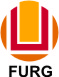 SERVIÇO PÚBLICO FEDERALMINISTÉRIO DA EDUCAÇÃOUNIVERSIDADE FEDERAL DO RIO GRANDE – FURGPROGRAMA DE PÓS-GRADUAÇÃO EDUCAÇÃO EM CIÊNCIAS: QUÍMICA DA VIDA E SAÚDE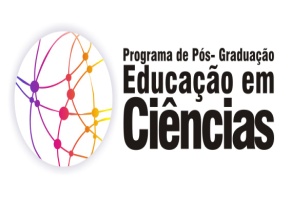 